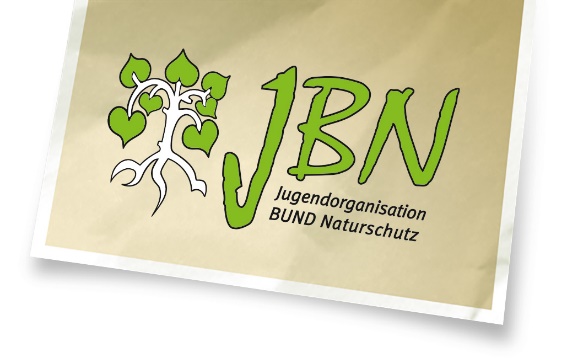 JBN-Landesstelle • Schmiedwegerl 1 • 81241 MünchenFormular: Spiel vorschlagenWenn du ein Spiel für die Spielebörse vorschlagen möchtest, kannst du dich am besten an diesem Formular orientieren. Schreibe einfach in das Dokument. Einmal abspeichern und an info@jbn.de schicken. Hier geht’s zur Spielbörse um einen Eindruck zu bekommen: https://www.jbn.de/mitmachen/kinder-muepfe/spieleboerseWichtig: Alle Spiele in der Spielebörse sollen für Gruppen von 6 – 25 Teilnehmern spielbar sein. Das ist uns wichtig, weil wir unseren Kinder- und Jugendgruppen mit der Spielebörse unterstützen wollen.Titel (max. 40 Zeichen):Kategorie: Energizer, Kennenlernspiel, Naturerlebnis, Reflexionsmethode, Teambuilding, Vertrauensspiel Dauer:Kurzbeschreibung (max. 160 Zeichen):Beschreibung: